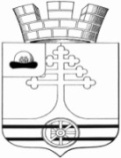 Администрация муниципального образования -Тумское городское поселениеКлепиковского муниципального районаПОСТАНОВЛЕНИЕ14 июля 2020 г.                                                                      №90Об утверждении административного регламента предоставления муниципальной услуги «Предоставление информации об объектах недвижимого имущества, находящегося в муниципальной собственности и предназначенных для сдачи в аренду»В целях повышения эффективности и качества деятельности администрации муниципального образования - Тумское городское поселение Клепиковского муниципального района, в соответствии с Федеральным законом от 27.07.2010 г. №210-ФЗ «Об организации предоставления государственных и муниципальных услуг», Постановлением администрации муниципального образования - Тумское городское поселение от 29 октября 2019 года № 136а «О разработке и утверждении администрацией муниципального образования - Тумское городское поселение Клепиковского муниципального района Рязанской области административных регламентов осуществления муниципального контроля и административных регламентов предоставления муниципальных услуг», в соответствии с Уставом муниципального образования - Тумское городское поселение Клепиковского муниципального района Рязанской области, администрация муниципального образования - Тумское городское поселение Клепиковского муниципального района ПОСТАНОВЛЯЕТ: 1. Утвердить административный регламент предоставления муниципальной услуги «Предоставление информации об объектах недвижимого имущества, находящегося в муниципальной собственности и предназначенных для сдачи в аренду» согласно приложению.2. Признать утратившими силу Постановления администрации муниципального образования - Тумское городское поселение Клепиковского муниципального района:- от 27.12.2018 г. №215 «Об утверждении административного регламента предоставления муниципальной услуги «Предоставление информации об объектах недвижимого имущества, находящегося в муниципальной собственности и предназначенных для сдачи в аренду».3. Опубликовать настоящее Постановление в Информационном бюллетене нормативных правовых актов муниципального образования – Тумское городское  поселение Клепиковского муниципального района.4. Настоящее Постановление вступает в силу на следующий день после его официального опубликования.5. Контроль за исполнением настоящего Постановления оставляю за собой.Глава администрации муниципальногообразования - Тумское городское поселениеКлепиковского муниципального района                                        В.М. ЛазаревПриложение к Постановлениюадминистрациимуниципального образования -Тумское городское поселениеКлепиковского муниципального районаОт 14.07.2020 г. N 90Административный регламент предоставления муниципальной услуги «Предоставление информации об объектах недвижимого имущества, находящегося в муниципальной собственности и предназначенных для сдачи в аренду»1. Общие положения1.1 Административный регламент предоставления муниципальной услуги "Предоставление информации об объектах недвижимого имущества, находящихся в муниципальной собственности муниципального образования - Тумское городское поселение и предназначенных для сдачи в аренду" (далее - Административный регламент) разработан в целях повышения качества предоставления и доступности муниципальной услуги (далее - муниципальная услуга), создания комфортных условий для получения муниципальной услуги и определяет сроки и последовательность действий (административных процедур) Администрации муниципального образования - Тумское городское поселение, ее должностных лиц.1.2. Муниципальную услугу предоставляет администрация муниципального образования - Тумское городское поселение.1.3. Исполнение муниципальной функции осуществляется в соответствии с действующим законодательством РФ и нормативными правовыми актами Администрации муниципального образования - Тумское городское поселение.1.4. Получателем информации об объектах недвижимого имущества, находящихся в муниципальной собственности и предназначенных для сдачи в аренду (далее - Заявители), являются граждане РФ и (или) юридические лица, а также их законные представители, действующие на основании доверенности.1.5. Информирование о порядке предоставления муниципальной услуги осуществляется Администрацией муниципального образования - Тумское городское поселение:посредством размещения информации, в том числе о графике приема Заявителей и номерах телефонов для справок (консультаций), на официальном Интернет-сайте муниципального образования - Тумское городское поселение Клепиковского муниципального района www.tumaadm.ru;на Едином портале государственных и муниципальных услуг (www.gosuslugi.ru);на информационных стендах в помещении Администрации по работе с обращениями граждан;по номерам телефонов для справок;в средствах массовой информации.Формы заявления и иных документов, оформляемых непосредственно Заявителями, представляемых в Администрацию для предоставления муниципальной услуги в электронном виде, должны быть доступны для копирования и заполнения в электронном виде на официальном Интернет-сайте и Едином портале государственных и муниципальных услуг.1.6. Информирование о порядке предоставления муниципальной услуги производится по адресу: Рязанская область, Клепиковский район, рабочий поселок Тума, улица Ленина, д. 158, кабинет №1.Телефон для справок и предварительной записи: (49142) 4-05-71.E-mail: tuma-adm@mail.ryazan.ruРежим работы: Пн. - Чт. с 08.00 - 17.00; Пт. с 08.00 - 15.45. Обед с 12.15 - 13.00. Выходной: суббота, воскресенье. Заявление с приложением документов в электронной форме может быть направлено через Единый портал государственных и муниципальных услуг и (или) электронную почту.1.7. Информация о поданных заявлениях, ходе рассмотрения документов должна быть доступна Заявителям по обращениям и на официальном Интернет-сайте.1.8. Срок опубликования информации на сайте составляет: 7 рабочих дней.2. Стандарт предоставления муниципальной услуги2.1. Муниципальная услуга по предоставлению информации об объектах недвижимого имущества, находящихся в муниципальной собственности городского поселения, предназначенных для сдачи в аренду, предоставляется: гражданам РФ и (или) юридическим лицам, а также их законным представителям, действующим на основании доверенности.2.2. В рамках предоставления муниципальной услуги осуществляется деятельность по реализации исполнения вопросов местного значения, отнесенных к компетенции Администрации муниципального образования - Тумское городское поселение.2.3. Результатом предоставления муниципальной услуги является: предоставление информации об объектах недвижимого имущества, находящихся в муниципальной собственности муниципального образования - Тумское городское поселение и предназначенных для сдачи в аренду (далее - информация об объектах недвижимости) или отказ в предоставлении информации об объектах недвижимого имущества, находящихся в собственности муниципального образования и предназначенных для сдачи в аренду (далее - информация).2.4. Сроки предоставления муниципальной услуги.2.4.1. Информация об объектах недвижимого имущества, находящихся в муниципальной собственности и предназначенного для сдачи в аренду, предоставляется Заявителю при подаче заявления о предоставлении информации не позднее 30 рабочих дней с момента регистрации.2.4.2. Перечень оснований для отказа в предоставлении муниципальной услуги:- в собственности муниципального образования отсутствуют объекты муниципального недвижимого имущества, информация по которым запрашивается;- документы Заявителем оформлены ненадлежащим образом или из содержания его заявления невозможно установить, какая именно информация им запрашивается.2.5. Правовыми основаниями для предоставления муниципальной услуги являются:- Конституция Российской Федерации;- Гражданский кодекс Российской Федерации;- Федеральный закон от 6 октября 2003 года N 131-ФЗ "Об общих принципах организации местного самоуправления в Российской Федерации";- Федеральный закон от 26 июля 2006 года N 135-ФЗ "О защите конкуренции";- Федеральный закон от 24 июля 2007 года N 209-ФЗ "О развитии малого и среднего предпринимательства в Российской Федерации";- Федеральный закон от 2 мая 2006 года N 59-ФЗ "О порядке рассмотрения обращений граждан Российской Федерации";- Приказ Федеральной Антимонопольной службы Российской Федерации от 10 февраля 2010 года N 67 "О порядке проведения конкурсов или аукционов на право заключения договоров аренды, договоров безвозмездного пользования, договоров доверительного управления имуществом, иных договоров, предусматривающих переход прав владения и (или) пользования в отношении государственного или муниципального имущества, и перечне видов имущества, в отношении которого заключение указанных договоров может осуществляться путем проведения торгов в форме конкурса";- Иные нормативно-правовые акты;- Устав муниципального образования - Тумское городское поселение;- Настоящий Административный регламент.2.6. Описание документов, необходимых для оказания муниципальной услуги, направляемых в адрес Администрации муниципального образования - Тумское городское поселение:2.6.1. Основанием для рассмотрения вопроса предоставления информации об объектах недвижимого имущества, находящихся в муниципальной собственности и предназначенных для сдачи в аренду, является письменное обращение заинтересованного лица, представленное лично или направленное почтовым отправлением либо по электронной почте.2.6.2. Заявитель или лицо, уполномоченное им на основании доверенности, представляет в Администрацию заявление о предоставлении информации об объектах недвижимого имущества, находящихся в муниципальной собственности и предназначенных для сдачи в аренду (приложение 1 к настоящему Регламенту).В заявлении указываются:- сведения о Заявителе, в том числе:- фамилия, имя отчество физического лица, почтовый адрес по которому должен быть направлен ответ, номер телефона или наименование юридического лица, дата его государственной регистрации, основной государственный регистрационный номер, адрес места нахождения, номер телефона;- наименование объекта недвижимого имущества, предназначенного для сдачи в аренду, в отношении которого запрашивается информация;- подпись Заявителя - физического лица либо руководителя юридического лица, иного уполномоченного лица.К заявлению прилагаются нотариально заверенная копия доверенности (при необходимости).В заявлении может содержаться просьба о выдаче информации Заявителю лично при его обращении или направлении ее по почте. При отсутствии в заявлении указания на способ получения Заявителем информации ответ ему направляется по почте.2.6.3. Заявление Заявителя муниципальной услуги заполняется Заявителем разборчиво от руки, на русском языке, не допускается использование сокращений слов и аббревиатур, заверяется личной подписью гражданина (уполномоченного представителя юридического лица).2.6.4. Документы подаются на русском языке либо имеют заверенный перевод на русский язык.Указанные документы могут быть представлены Заявителем с использованием информационно-коммуникационных технологий (в электронном форме), в том числе с использованием Единого портала государственных и муниципальных услуг.Администрация муниципального образования - Тумское городское поселение не вправе требовать представления иных, не установленных действующим законодательством документов, а также документов, которые могут быть получены Администрацией от иных органов исполнительной власти путем электронного межведомственного взаимодействия.2.6.5. Копии документов, не засвидетельствованные в нотариальном порядке, представляются с предъявлением оригинала.2.6.6. Основания для отказа в приеме документов, необходимых для предоставления муниципальной услуги не предусмотрены.2.7. При оказании муниципальной услуги Администрация поселения непосредственно взаимодействует со следующими организациями (место их нахождения, контактные телефоны - приложение 2 к настоящему Регламенту):- Управление Федеральной службы государственной регистрации, кадастра и картографии по Рязанской области (далее - ФГРКиК);- Областное государственное унитарное предприятие технической инвентаризации и оценки недвижимости.Администрация и МФЦ не вправе требовать от заявителя: - осуществления действий, в том числе согласований, необходимых для получения муниципальной услуги и связанных с обращением в иные государственные органы, органы местного самоуправления, организации;- представления документов и информации или осуществления действий, представление или осуществление которых не предусмотрено нормативными правовыми актами, регулирующими отношения, возникающие в связи с предоставлением муниципальной услуги;- представления документов и информации, которые находятся в распоряжении органов, предоставляющих государственные услуги, органов, предоставляющих муниципальные услуги, иных государственных органов, органов местного самоуправления, организаций, в соответствии с нормативными правовыми актами Российской Федерации, нормативными правовыми актами субъектов Российской Федерации, муниципальными правовыми актами;- представления документов и информации, отсутствие и (или) недостоверность которых не указывались при первоначальном отказе в приеме документов, необходимых для предоставления государственной или муниципальной услуги, либо в предоставлении государственной или муниципальной услуги, за исключением следующих случаев:а) изменение требований нормативных правовых актов, касающихся предоставления государственной или муниципальной услуги, после первоначальной подачи заявления о предоставлении государственной или муниципальной услуги;б) наличие ошибок в заявлении о предоставлении государственной или муниципальной услуги и документах, поданных заявителем после первоначального отказа в приеме документов, необходимых для предоставления государственной или муниципальной услуги, либо в предоставлении государственной или муниципальной услуги и не включенных в представленный ранее комплект документов;в) истечение срока действия документов или изменение информации после первоначального отказа в приеме документов, необходимых для предоставления государственной или муниципальной услуги, либо в предоставлении государственной или муниципальной услуги;г) выявление документально подтвержденного факта (признаков) ошибочного или противоправного действия (бездействия) должностного лица органа, предоставляющего государственную услугу, или органа, предоставляющего муниципальную услугу, государственного или муниципального служащего, работника многофункционального центра, работника организации, предусмотренной частью 1.1 статьи 16 настоящего Федерального закона, при первоначальном отказе в приеме документов, необходимых для предоставления государственной или муниципальной услуги, либо в предоставлении государственной или муниципальной услуги, о чем в письменном виде за подписью руководителя органа, предоставляющего государственную услугу, или органа, предоставляющего муниципальную услугу, руководителя многофункционального центра при первоначальном отказе в приеме документов, необходимых для предоставления государственной или муниципальной услуги, либо руководителя организации, предусмотренной частью 1.1 статьи 16 настоящего Федерального закона, уведомляется заявитель, а также приносятся извинения за доставленные неудобства.2.8. Время и место предоставления информации об объектах недвижимого имущества, находящихся в муниципальной собственности и предназначенных для сдачи в аренду, определены в разделе 3 настоящего регламента.2.9. Перечень оснований для отказа в предоставлении муниципальной услуги:- в собственности муниципального образования отсутствуют объекты муниципального имущества, которые могут быть предоставлены в аренду, безвозмездное пользование;- наличие в представленных документах сведений, не соответствующих действительности, или представление неполного пакета документов.2.10. Взимание платы за предоставление муниципальной услуги не предусмотрено.2.11. Максимальный срок ожидания в очереди при подаче заявителем запроса о предоставлении муниципальной услуги и при получении результата предоставления муниципальной услуги составляет 15 минут.2.12. Запрос Заявителя о предоставлении муниципальной услуги регистрируется в течение 1 рабочего дня с даты его поступления.2.13. Требования к помещениям, в которых предоставляется муниципальная услуга, к залу ожидания, местам для написания заявлений о предоставлении муниципальной услуги, информационным стендам с образцами заявлений и перечнем документов, необходимых для предоставления муниципальной услуги, размещению и оформлению визуальной, текстовой и мультимедийной информации о порядке предоставления такой услуги, в том числе к обеспечению доступности для инвалидов указанных объектов в соответствии с законодательством Российской Федерации о социальной защите инвалидов.2.13.1. На территории, прилегающей к зданию, где расположено помещение Администрации, располагается бесплатная парковка для автомобильного транспорта посетителей, в том числе предусматривающая места для специальных автотранспортных средств инвалидов.2.13.2. Здание, в котором располагаются помещение Администрации, должно быть оборудовано отдельным входом для свободного доступа заявителей.2.13.3. Входы в помещения уполномоченной организации, где осуществляется прием и выдача документов, оборудуются пандусами, расширенными проходами, позволяющими обеспечить свободный доступ лиц с ограниченными возможностями передвижения, включая лиц, использующих кресла-коляски.2.13.4. Центральный вход в здание, в котором располагается помещение Администрации, должен быть оборудован информационной табличкой (вывеской), содержащей информацию о наименовании и графике работы Администрации.2.13.5. Помещение Администрации должно соответствовать установленным противопожарным и санитарно-эпидемиологическим правилам и нормативам.2.13.6. Здание, в котором располагается помещение Администрации, должно иметь туалет со свободным доступом к нему в рабочее время заявителей.2.13.7. Помещение Администрации, в котором осуществляется прием и выдача документов, включает места для ожидания, места для информирования заявителей и заполнения необходимых документов, а также места для приема заявителей.2.13.8. Места для ожидания должны соответствовать комфортным условиям для заявителей и оптимальным условиям работы должностных лиц.2.13.9. Места для ожидания оборудуются стульями, количество которых определяется исходя из фактической нагрузки и возможностей для их размещения в здании, но не может составлять менее 5 мест.2.13.10. Места для информирования и заполнения необходимых документов оборудуются информационными стендами, стульями и столами либо стойками для оформления документов, обеспечиваются бланками заявлений и необходимыми канцелярскими принадлежностями.На информационном стенде размещается следующая информация:а) срок предоставления муниципальной услуги и сроки выполнения отдельных административных действий;б) форма заявления и образец его заполнения;в) перечень документов, необходимых для предоставления муниципальной услуги, и предъявляемые к ним требования;г) перечень оснований для отказа в предоставлении муниципальной услуги;д) информация о платности (бесплатности) предоставления муниципальной услуги;е) извлечения из Административного регламента.2.13.11. Прием заявителей осуществляется в кабинетах приема документов.2.13.12. Кабинеты приема документов должны быть оборудованы информационными табличками с указанием:а) номера кабинета;б) фамилии, имени, отчества и должности лица, ведущего прием;в) графика приема.2.13.13. Специалисты Администрации, осуществляющие прием документов, обеспечиваются личными идентификационными карточками и (или) настольными табличками.2.13.14. Места для приема документов должны быть снабжены стульями, иметь место для письма и раскладки документов.2.13.15. В целях обеспечения конфиденциальности сведений о заявителе одним должностным лицом одновременно ведется прием только одного заявителя по одному обращению, за исключением случаев обращения нескольких заявителей за предоставлением одной муниципальной услуги.2.13.16. Каждое рабочее место специалиста Администрации должно быть оборудовано телефоном, персональным компьютером с возможностью доступа к информационным базам данных, печатающим устройствам.2.13.17. При оборудовании помещений, в которых предоставляется муниципальная услуга, обеспечивается возможность беспрепятственной эвакуации всех заявителей и специалистов в случае возникновения чрезвычайной ситуации.2.13.18. В помещениях должны быть созданы для инвалидов условия доступности объектов в соответствии с требованиями, установленными законодательными и иными нормативными правовыми актами, в том числе:а) возможность беспрепятственного входа в объекты и выхода из них;б) возможность самостоятельного передвижения по территории объекта в целях доступа к месту предоставления услуги, в том числе с помощью работников объекта, предоставляющих услуги;в) возможность посадки в транспортное средство и высадки из него перед входом в объект, в том числе с использованием кресла-коляски и, при необходимости, с помощью работников объекта;г) сопровождение инвалидов, имеющих стойкие нарушения функции зрения и самостоятельного передвижения по территории объекта;д) содействие инвалиду при входе в объект и выходе из него, информирование инвалида о доступных маршрутах общественного транспорта;е) обеспечение допуска на объект, в котором предоставляются услуги, собаки-проводника при наличии документа, подтверждающего ее специальное обучение.Размещение помещений для приема заявителей, имеющих инвалидность,  осуществляется преимущественно на нижних этажах зданий.В зоне места ожидания должны быть выделены зоны специализированного обслуживания инвалидов в здании. Зона мест ожидания заявителей, имеющих инвалидность,  размещается преимущественно на нижних этажах зданий.Необходимо обеспечить размещение носителей информации, необходимой для обеспечения беспрепятственного доступа инвалидов к объектам и услугам, с учетом ограничений их жизнедеятельности, в том числе дублирование необходимой для получения услуги звуковой и зрительной информации, а также надписей, знаков и иной текстовой и графической информации знаками, выполненными рельефно-точечным шрифтом Брайля и на контрастном фоне. Также необходимо обеспечить предоставление бесплатно в доступной форме информации о правах и обязанностях инвалидов, сроках, порядке и условиях предоставления услуги, доступности ее предоставления.В случае если невозможно полностью обеспечить доступность помещений, в которых оказывается муниципальная услуга с учетом потребностей инвалидов, по предварительному обращению заявителя по номеру телефона, указанному в пункте 6. настоящего Административного регламента обеспечивается прием документов, необходимых для предоставления муниципальной услуги по месту жительства заявителя или в дистанционном режиме.2.14. Показателями доступности и качества муниципальной услуги является:- открытый доступ для Заявителей и других лиц к информации о порядке и сроках предоставления муниципальной услуги, порядке обжалования действий (бездействия) должностных лиц;- соблюдение стандарта предоставления муниципальной услуги;- отсутствие жалоб Заявителей на действия (бездействие) должностных лиц Администрации муниципального образования - Тумское городское поселение при предоставлении муниципальной услуги.3. Состав, последовательность и сроки выполненияадминистративных процедур, требования к порядку ихвыполнения, в том числе особенности выполненияадминистративных процедур в электронной форме3.1. Описание последовательности действий при предоставлении муниципальной услуги:- прием и регистрация заявления;- рассмотрение заявления о предоставлении информации об объектах недвижимого имущества, находящихся в муниципальной собственности муниципального образования - Тумское городское поселение и предназначенных для сдачи в аренду;- выдача информации Заявителю о предоставлении информации об объектах недвижимого имущества, находящихся в муниципальной собственности муниципального образования - Тумское городское поселение и предназначенных для сдачи в аренду;- направление уведомления об отказе в выдаче информации Заявителю об объектах недвижимого имущества, находящихся в муниципальной собственности муниципального образования - Тумское городское поселение и предназначенных для сдачи в аренду.3.2. Прием и регистрация заявления и документов.3.2.1. Основанием для начала исполнения административных действий является представление Заявителем заявления, предусмотренного пунктом 14.2. Административного регламента, в Администрацию лично либо направление заявления посредством почтовой связи.Прием заявлений Заявителей услуги осуществляется в Администрации (в рабочие дни).Специалист Администрации регистрирует заявление в журнале входящей корреспонденции путем присвоения входящего номера и даты поступления документа, при необходимости на экземпляре Заявителя ставится отметка о принятии заявления.3.3. Рассмотрение заявления и предоставление информации Заявителю или отказ в предоставлении информации:Специалист в течение 30 дней со дня регистрации заявления рассматривает его на предмет наличия оснований для отказа в предоставлении муниципальной услуги.В случае наличия оснований для отказа в предоставлении муниципальной услуги специалист в течение 30 дней со дня регистрации заявления информирует Заявителя либо его представителя об отказе в предоставлении муниципальной услуги в письменном или электронном виде.В случае отсутствии оснований для отказа в предоставлении муниципальной услуги специалист подготавливает информацию в течение 30 дней с даты регистрации заявления и в течение 3 рабочих дней со дня подписания Главой муниципального образования направляет информацию в письменном виде Заявителю либо его представителю.Результат административных действий: направление Заявителю информации либо уведомления об отказе в предоставлении.3.4. Предоставление муниципальной услуги при личном обращении Заявителя.Основанием для начала административных действий является непосредственное устное обращение Заявителя о предоставлении информации к должностному лицу Администрации.Должностное лицо Администрации уточняет, какую информацию хочет получить Заявитель, и определяет, относится ли указанный запрос к информированию об объектах недвижимого имущества, находящихся в муниципальной собственности муниципального образования - Тумское городское поселение и предназначенных для сдачи в аренду.Должностное лицо Администрации предоставляет возможность Заявителю ознакомится с информацией в электронном виде либо отвечает на поставленные Заявителем вопросы об объектах недвижимого имущества, находящихся в собственности муниципального образования - Тумское городское поселение и предназначенных для сдачи в аренду.Результатом административных действий является предоставление Заявителю информации об объектах недвижимого имущества, находящихся в муниципальной собственности муниципального образования - Тумское городское поселение и предназначенных для сдачи в аренду.3.5. Предоставление муниципальной услуги путем информирования на информационных стендах, расположенных в Администрации муниципального образования - Тумское городское поселение, о наличии объектов недвижимого имущества, относящихся к муниципальной собственности муниципального образования - Тумское городское поселение и предназначенных для сдачи в аренду.Результатом административных действий является предоставление информации о наличии объектов недвижимого имущества, относящихся к муниципальной собственности муниципального образования - Тумское городское поселение и предназначенных для сдачи в аренду.4. Порядок и формы контролянад исполнением муниципальной услуги4.1. Контроль над исполнением административных процедур при предоставлении муниципальной услуги осуществляется должностными лицами Администрации муниципального образования - Тумское городское поселение, ответственными за организацию работы по предоставлению муниципальной услуги.4.2. Персональная ответственность должностных лиц закрепляется в их должностных регламентах в соответствии с требованиями законодательства Российской Федерации.4.3. Исполнитель, ответственный за осуществление соответствующих административных процедур Административного регламента, несет персональную ответственность за:соответствие результатов рассмотрения документов требованиям законодательства Российской Федерации;соблюдение сроков и порядка приема документов, правильность внесения записи в журнал учета этапов лицензирования;соблюдение сроков и порядка оформления документов;правильность внесения сведений в базы данных.4.4. Перечень должностных лиц, осуществляющих контроль, устанавливается индивидуальными правовыми актами Администрации муниципального образования - Тумское городское поселение.4.5. Контроль осуществляется путем проведения проверок соблюдения и исполнения ответственными должностными лицами положений Административного регламента, иных нормативных правовых актов Российской Федерации.4.6. Периодичность осуществления контроля устанавливается Главой муниципального образования - Тумское городское поселение.4.7. Контроль над полнотой и качеством предоставления муниципальной услуги включает в себя проведение проверок, выявление и устранение нарушений прав Заявителей, рассмотрение, принятие решений и подготовку ответов на обращения Заявителей, содержащие жалобы на действия (бездействие) и решения должностных лиц, связанных с предоставлением муниципальной услуги.4.8. По результатам проведенных проверок в случае выявления нарушений прав Заявителей виновные лица привлекаются к ответственности в порядке, установленном законодательством Российской Федерации.4.9. Проверка также может проводиться по конкретному обращению (жалобе) Заявителя.«Раздел 5.Досудебный (внесудебный) порядок обжалования заявителем решений и действий (бездействия) органа, предоставляющего  муниципальную услугу, должностного лица органа, предоставляющего  муниципальную услугу, либо  муниципального служащего, многофункционального центра, работника многофункционального центра, а также организаций, предусмотренных частью 1.1 статьи 16  Федерального закона № 210-ФЗ, или их работников5.1.Заявитель может обратиться с жалобой, в том числе в следующих случаях:1) нарушение срока регистрации запроса о предоставлении муниципальной услуги, запроса, указанного в статье 15.1  Федерального закона № 210-ФЗ;2) нарушение срока предоставления  муниципальной услуги. В указанном случае досудебное (внесудебное) обжалование заявителем решений и действий (бездействия) многофункционального центра, работника многофункционального центра возможно в случае, если на многофункциональный центр, решения и действия (бездействие) которого обжалуются, возложена функция по предоставлению соответствующих  муниципальных услуг в полном объеме в порядке, определенном частью 1.3 статьи 16 Федерального закона № 210-ФЗ;3) требование у заявителя документов или информации либо осуществления действий, представление или осуществление которых не предусмотрено нормативными правовыми актами Российской Федерации, нормативными правовыми актами субъектов Российской Федерации, муниципальными правовыми актами для предоставления государственной или муниципальной услуги;4) отказ в приеме документов, предоставление которых предусмотрено нормативными правовыми актами Российской Федерации, нормативными правовыми актами субъектов Российской Федерации, муниципальными правовыми актами для предоставления  муниципальной услуги, у заявителя;5) отказ в предоставлении  муниципальной услуги, если основания отказа не предусмотрены федеральными законами и принятыми в соответствии с ними иными нормативными правовыми актами Российской Федерации, законами и иными нормативными правовыми актами субъектов Российской Федерации, муниципальными правовыми актами. В указанном случае досудебное (внесудебное) обжалование заявителем решений и действий (бездействия) многофункционального центра, работника многофункционального центра возможно в случае, если на многофункциональный центр, решения и действия (бездействие) которого обжалуются, возложена функция по предоставлению соответствующих  муниципальных услуг в полном объеме в порядке, определенном частью 1.3 статьи 16 Федерального закона № 210-ФЗ;6) затребование с заявителя при предоставлении  муниципальной услуги платы, не предусмотренной нормативными правовыми актами Российской Федерации, нормативными правовыми актами субъектов Российской Федерации, муниципальными правовыми актами;7) отказ органа, предоставляющего муниципальную услугу, должностного лица органа, предоставляющего  муниципальную услугу, многофункционального центра, работника многофункционального центра, организаций, предусмотренных частью 1.1 статьи 16 Федерального закона № 210-ФЗ, или их работников в исправлении допущенных ими опечаток и ошибок в выданных в результате предоставления  муниципальной услуги документах либо нарушение установленного срока таких исправлений. В указанном случае досудебное (внесудебное) обжалование заявителем решений и действий (бездействия) многофункционального центра, работника многофункционального центра возможно в случае, если на многофункциональный центр, решения и действия (бездействие) которого обжалуются, возложена функция по предоставлению соответствующих муниципальных услуг в полном объеме в порядке, определенном частью 1.3 статьи 16 Федерального закона № 210-ФЗ;8) нарушение срока или порядка выдачи документов по результатам предоставления  муниципальной услуги;9) приостановление предоставления  муниципальной услуги, если основания приостановления не предусмотрены федеральными законами и принятыми в соответствии с ними иными нормативными правовыми актами Российской Федерации, законами и иными нормативными правовыми актами субъектов Российской Федерации, муниципальными правовыми актами. В указанном случае досудебное (внесудебное) обжалование заявителем решений и действий (бездействия) многофункционального центра, работника многофункционального центра возможно в случае, если на многофункциональный центр, решения и действия (бездействие) которого обжалуются, возложена функция по предоставлению соответствующих государственных или муниципальных услуг в полном объеме в порядке, определенном частью 1.3 статьи 16  Федерального закона № 210-ФЗ;10) требование у заявителя при предоставлении государственной или муниципальной услуги документов или информации, отсутствие и (или) недостоверность которых не указывались при первоначальном отказе в приеме документов, необходимых для предоставления государственной или муниципальной услуги, либо в предоставлении государственной или муниципальной услуги, за исключением случаев, предусмотренных пунктом 4 части 1 статьи 7 Федерального закона N 210-ФЗ. В указанном случае досудебное (внесудебное) обжалование заявителем решений и действий (бездействия) многофункционального центра, работника многофункционального центра возможно в случае, если на многофункциональный центр, решения и действия (бездействие) которого обжалуются, возложена функция по предоставлению соответствующих государственных или муниципальных услуг в полном объеме в порядке, определенном частью 1.3 статьи 16 Федерального закона N 210-ФЗ.5.2. Жалоба подается в письменной форме на бумажном носителе, в электронной форме в орган, предоставляющий  муниципальную услугу, многофункциональный центр либо в соответствующий орган государственной власти (орган местного самоуправления) публично-правового образования, являющийся учредителем многофункционального центра (далее - учредитель многофункционального центра), а также в организации, предусмотренные частью 1.1 статьи 16  Федерального закона № 210-ФЗ. Жалобы на решения и действия (бездействие) руководителя органа, предоставляющего муниципальную услугу, подаются в вышестоящий орган (при его наличии) либо в случае его отсутствия рассматриваются непосредственно руководителем органа, предоставляющего муниципальную услугу. Жалобы на решения и действия (бездействие) работника многофункционального центра подаются руководителю этого многофункционального центра. Жалобы на решения и действия (бездействие) многофункционального центра подаются учредителю многофункционального центра или должностному лицу, уполномоченному нормативным правовым актом субъекта Российской Федерации. Жалобы на решения и действия (бездействие) работников организаций, предусмотренных частью 1.1 статьи 16  Федерального закона № 210-ФЗ, подаются руководителям этих организаций.5.3. Жалоба на решения и действия (бездействие) органа, предоставляющего  муниципальную услугу, должностного лица органа, предоставляющего муниципальную услугу,  муниципального служащего, руководителя органа, предоставляющего  муниципальную услугу, может быть направлена по почте, через многофункциональный центр, с использованием информационно-телекоммуникационной сети "Интернет", официального сайта органа, предоставляющего муниципальную услугу, единого портала государственных и муниципальных услуг либо регионального портала государственных и муниципальных услуг, а также может быть принята при личном приеме заявителя. Жалоба на решения и действия (бездействие) многофункционального центра, работника многофункционального центра может быть направлена по почте, с использованием информационно-телекоммуникационной сети "Интернет", официального сайта многофункционального центра, единого портала государственных и муниципальных услуг либо регионального портала государственных и муниципальных услуг, а также может быть принята при личном приеме заявителя. Жалоба на решения и действия (бездействие) организаций, предусмотренных частью 1.1 статьи 16  Федерального закона № 210-ФЗ, а также их работников может быть направлена по почте, с использованием информационно-телекоммуникационной сети "Интернет", официальных сайтов этих организаций, единого портала государственных и муниципальных услуг либо регионального портала государственных и муниципальных услуг, а также может быть принята при личном приеме заявителя.5.4. В случае, если федеральным законом установлен порядок (процедура) подачи и рассмотрения жалоб на решения и действия (бездействие) органов, предоставляющих государственные услуги, органов, предоставляющих муниципальные услуги, должностных лиц органов, предоставляющих государственные услуги, или органов, предоставляющих муниципальные услуги, либо государственных или муниципальных служащих, для отношений, связанных с подачей и рассмотрением указанных жалоб, нормы пункта 5.1.и настоящего пункта Административного регламента  статьи не применяются.5.5. Жалоба на решения и (или) действия (бездействие) органов, предоставляющих  муниципальные услуги, должностных лиц органов, предоставляющих  муниципальные услуги, либо  муниципальных служащих при осуществлении в отношении юридических лиц и индивидуальных предпринимателей, являющихся субъектами градостроительных отношений, процедур, включенных в исчерпывающие перечни процедур в сферах строительства, утвержденные Правительством Российской Федерации в соответствии с частью 2 статьи 6 Градостроительного кодекса Российской Федерации, может быть подана такими лицами в порядке, установленном настоящим разделом, либо в порядке, установленном антимонопольным законодательством Российской Федерации, в антимонопольный орган.5.6.Жалоба должна содержать:1) наименование органа, предоставляющего муниципальную услугу, должностного лица органа, предоставляющего муниципальную услугу, либо муниципального служащего, многофункционального центра, его руководителя и (или) работника, организаций, предусмотренных частью 1.1 статьи 16 Федерального закона № 210-ФЗ, их руководителей и (или) работников, решения и действия (бездействие) которых обжалуются;2) фамилию, имя, отчество (последнее - при наличии), сведения о месте жительства заявителя - физического лица либо наименование, сведения о месте нахождения заявителя - юридического лица, а также номер (номера) контактного телефона, адрес (адреса) электронной почты (при наличии) и почтовый адрес, по которым должен быть направлен ответ заявителю;3) сведения об обжалуемых решениях и действиях (бездействии) органа, предоставляющего  муниципальную услугу, должностного лица органа, предоставляющего  органа, предоставляющего муниципальную услугу, либо  муниципального служащего, многофункционального центра, работника многофункционального центра, организаций, предусмотренных частью 1.1 статьи 16  Федерального закона № 210-ФЗ, их работников;4) доводы, на основании которых заявитель не согласен с решением и действием (бездействием) органа, предоставляющего муниципальную услугу, должностного лица органа, предоставляющего  муниципальную услугу, либо  муниципального служащего, многофункционального центра, работника многофункционального центра, организаций, предусмотренных частью 1.1 статьи 16  Федерального закона № 210-ФЗ, их работников. Заявителем могут быть представлены документы (при наличии), подтверждающие доводы заявителя, либо их копии.5.7. Жалоба, поступившая в  орган, предоставляющий муниципальную услугу, многофункциональный центр, учредителю многофункционального центра, в организации, предусмотренные частью 1.1 статьи 16  Федерального закона № 210-ФЗ, либо вышестоящий орган (при его наличии), подлежит рассмотрению в течение пятнадцати рабочих дней со дня ее регистрации, а в случае обжалования отказа органа, предоставляющего  муниципальную услугу, многофункционального центра, организаций, предусмотренных частью 1.1 статьи 16  Федерального закона № 210-ФЗ, в приеме документов у заявителя либо в исправлении допущенных опечаток и ошибок или в случае обжалования нарушения установленного срока таких исправлений - в течение пяти рабочих дней со дня ее регистрации.5.8. По результатам рассмотрения жалобы принимается одно из следующих решений:1) жалоба удовлетворяется, в том числе в форме отмены принятого решения, исправления допущенных опечаток и ошибок в выданных в результате предоставления  муниципальной услуги документах, возврата заявителю денежных средств, взимание которых не предусмотрено нормативными правовыми актами Российской Федерации, нормативными правовыми актами субъектов Российской Федерации, муниципальными правовыми актами;2) в удовлетворении жалобы отказывается.5.9. Не позднее дня, следующего за днем принятия решения, указанного в  п.5.8. настоящего раздела, заявителю в письменной форме и по желанию заявителя в электронной форме направляется мотивированный ответ о результатах рассмотрения жалобы.5.9.1. В случае признания жалобы подлежащей удовлетворению в ответе заявителю, дается информация о действиях, осуществляемых органом, предоставляющим государственную услугу, органом, предоставляющим муниципальную услугу, многофункциональным центром либо организацией, предусмотренной частью 1.1 статьи 16 настоящего Федерального закона, в целях незамедлительного устранения выявленных нарушений при оказании государственной или муниципальной услуги, а также приносятся извинения за доставленные неудобства и указывается информация о дальнейших действиях, которые необходимо совершить заявителю в целях получения государственной или муниципальной услуги.5.9.2. В случае признания жалобы не подлежащей удовлетворению в ответе заявителю, даются аргументированные разъяснения о причинах принятого решения, а также информация о порядке обжалования принятого решения. 5.10. В случае установления в ходе или по результатам рассмотрения жалобы признаков состава административного правонарушения или преступления должностное лицо, работник, наделенные полномочиями по рассмотрению жалоб в соответствии с  п.5.1. настоящего раздела, незамедлительно направляют имеющиеся материалы в органы прокуратуры.5.11. Положения настоящего Федерального закона, устанавливающие порядок рассмотрения жалоб на нарушения прав граждан и организаций при предоставлении государственных и муниципальных услуг, не распространяются на отношения, регулируемые Федеральным законом от 2 мая 2006 года N 59-ФЗ "О порядке рассмотрения обращений граждан Российской Федерации"».Приложение 1к Административному регламентупредоставление муниципальной услуги «Предоставление информации об объектах недвижимого имущества, находящегося в муниципальной собственности и предназначенных для сдачи в аренду»                                         Главе муниципального образования -                                         Тумское городское поселение                                         __________________________________                                         от _______________________________                                               (наименование Заявителя)                                         __________________________________                                                 (место нахождения)                                         __________________________________                                         тел. _____________________________ЗАЯВЛЕНИЕо предоставлении информации об объектах недвижимогоимущества, находящихся в муниципальной собственностимуниципального образования - Тумское городское поселение ипредназначенных для сдачи в аренду    Прошу   предоставить  информацию  об  объектах  недвижимого  имущества,находящихся  в  муниципальной  собственности  муниципального  образования -Тумское городское поселение и предназначенных для сдачи в аренду по адресу:__________________________________________________________________________,    Объект: ______________________________________________________________,                    нежилое - встроенное, подвальное помещение    Местонахождение: ______________________________________________________                       территория, на которой могут располагаться объекты,                         интересующие получателя муниципальной услуги    Дополнительные сведения _______________________________________________                информация об объектах, позволяющая конкретизировать запрос    С   условиями   предоставления   информации   об  объектах  недвижимогоимущества,   находящихся   в   муниципальной  собственности  муниципальногообразования  -  Тумское  городское  поселение и предназначенных для сдачи варенду,   знаком  и  согласен  на  условиях,  установленных  муниципальнымиправовыми актами."__"_________ 20___ г.____________________(подпись) печатьПриложение 2к Административному регламентупредоставление муниципальной услуги «Предоставление информации об объектах недвижимого имущества, находящегося в муниципальной собственности и предназначенных для сдачи в аренду»(подпись)             Наименование предприятия                Место   нахожденияКонтактный телефон  Управление   Федеральной   службы   государственнойрегистрации, кадастра и  картографии  по  Рязанскойобласти (крае, республике)                         N-ское   областное    (краевое,    республиканское)государственное унитарное  предприятие  техническойинвентаризации и оценки недвижимости               